Izradi uskrsni vijenac za vrata. PRIBOR:kartonpapir u bojiškareljepiloukrasna vrpcaPOSTUPAK:1.Iz kartona izreži veći krug i skroji mu sredinu.2.Nacrtaj uzorak jajeta na čvrstom papiru i izreži.3.Na papire u boji precrtaj uzorak jajeta i  izreži (treba ti najmanje 12 komada).5.Izrezana jaja možeš ukrasiti uskrsnim motivima.6.Slaži izrezana jaja na krug tako da popuniš sve praznine i zalijepi.7.Na stražnji dio vijenca zalijepi ukrasnu vrpcu tako da vjenčić možeš objesiti.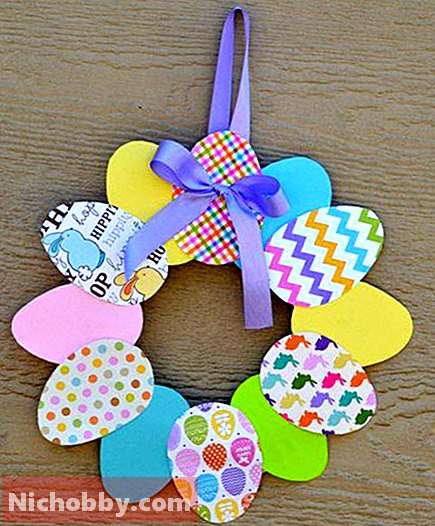 